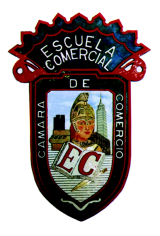 Grupo: 53A / 83AOBJECTIVE: Identify the auditing norms, its classification and characteristics, in order to be aware that the audit work should comply with certain regulation to assure quality in the audit results.INSTRUCTIONS: Analyze the information above related to auditing norms and prepare a synoptic table in your notebook with the data obtained.CONTENT:The classification of auditing norms is the following:Personal normsWork execution normsInformation normsPersonal NormsThey refer to the skills, behavior, and aptitudes that auditors must comply with to assume the audit workPersonal norms are divided in:Technical training and professional skillsThe audit work must be practiced by individuals with professional training (university degree) and expertise as auditorsProfessional care and diligenceAuditors must work with integrity, responsibility and punctuality to assure an accurate, complete and useful workIndependenceIt is freedom to express and opinion, auditors should ignore pressures and avoid subjectivities so that their work could be accurateWork Execution NormsThey refer to specific aspects of the way an auditing work must be executed to be objective, reliable, sufficient and valid in order to give support to the final reportWork execution norms are divided in:Planning and supervisionThe auditor must programmed different tasks involved in the audit work and establish proper methods to supervise the audit developmentStudy and evaluation of internal controlIt is important to determine the degree of confidence in controls as well as the nature, extension and time of analysis and testsSufficient and precise evidence To present an opinion, the auditor must perform useful tests and obtain reliable results, reports and conclusionsInformation NormsThey regulate the preparation of the final report which should include:Situation of the organizationDictumResponsibility assumed by the auditor about the content of the audit reportIn a financial auditing,  that is performed to the financial statements,  the audit report specifies  if   they are in agreement with accounting principles.In a financial auditing the modalities of an opinion are:Clean and without limitationsWith limitationsAdverse or negativeAbstention of opinionBesides the opinion about the current situation the auditor gives suggestions to make improvements.HOMEWORK:Investigate the modalities of a dictum in a financial statement review and bring an example of each one, in order to identify differences between them. This information can be printed and will be analyzed in class. TEMA: Auditing NormsSubtema: Norms, classification and characteristics   Clases: 5 to 8            Fecha:  February 12th to 16th